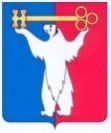 АДМИНИСТРАЦИЯ ГОРОДА НОРИЛЬСКАКРАСНОЯРСКОГО КРАЯРАСПОРЯЖЕНИЕ27.03.2024                                           г. Норильск                                              № 2317Об утверждении Перечня управляющих организаций для управления многоквартирными домами, в отношении которых собственниками помещений                    в многоквартирных домах не выбран способ управления такими домами или выбранный способ управления не реализован, не определена управляющая организацияВ соответствии с частью 17 статьи 161 Жилищного кодекса Российской Федерации, постановлением Правительства Российской Федерации от 21.12.2018                № 1616 «Об утверждении Правил определения управляющей организации для управления многоквартирным домом, в отношении которого собственниками помещений в многоквартирном доме не выбран способ управления таким домом или выбранный способ управления не реализован, не определена управляющая организация, и о внесении изменений в некоторые акты Правительства Российской Федерации», Федеральным законом Российской Федерации от 06.10.2003 № 131-ФЗ «Об общих принципах организации местного самоуправления в Российской Федерации», постановлением Правительства Российской Федерации от 06.02.2006 № 75 «О порядке проведения органом местного самоуправления открытого конкурса по отбору управляющей организации для управления многоквартирными домами»:1. Утвердить Перечень организаций для управления многоквартирными домами, в отношении которых собственниками помещений в многоквартирных домах не выбран способ управления такими домами или выбранный способ управления не реализован, не определена управляющая организация (прилагается).2. Управлению городского хозяйства Администрации города Норильска:- в пятидневный срок с даты издания настоящего распоряжения направить               в письменной или электронной форме с использованием информационно-телекоммуникационной сети Интернет, включая единый портал или региональный портал государственных или муниципальных услуг, по 1 (одному) экземпляру настоящего распоряжения в Службу строительного надзора и жилищного контроля Красноярского края и в организацию для управления многоквартирными домами;- в пятидневный срок с даты издания настоящего распоряжения разместить настоящее распоряжение в государственной информационной системе жилищно-коммунального хозяйства.3. Настоящее распоряжение вступает в силу со дня подписания и подлежит опубликованию на официальном сайте города Норильска и в газете «Заполярная правда».4. Контроль исполнения настоящего распоряжения оставляю за собой.Заместитель Главы города Норильска						К.В. Купреенкопо городскому хозяйству	УТВЕРЖДЕНраспоряжением Администрации города Норильскаот 27.03.2024 г. № 2317«Об утверждении Перечня управляющих  организаций для управления многоквартирными домами, в отношении которых собственниками помещений в многоквартирных домах не выбран способ управления такими домами или выбранный способ управления не реализован, не определена управляющая организация»ПЕРЕЧЕНЬорганизаций для управления многоквартирными домами, в отношении которых собственниками помещений в многоквартирных домах не выбран способ управления такими домами или выбранный способ управления не реализован, не определена управляющая организация№ п/пСведения об организацииСведения об организацииСведения об организацииСведения об организацииСведения об организацииСведения о включении организацииСведения о включении организацииСведения о включении организацииСведения об исключении организацииСведения об исключении организации№ п/пНаименование организацииИНН/ОГРНЮридический адресЛицензия на осуществление предпринимательской деятельности по управлению МКДЛицензия на осуществление предпринимательской деятельности по управлению МКДДата включенияОснование включенияОснование включения№ п/пНаименование организацииИНН/ОГРНЮридический адресЛицензия на осуществление предпринимательской деятельности по управлению МКДЛицензия на осуществление предпринимательской деятельности по управлению МКДДата включенияЗаявление о включении в перечень организаций/    Протокол рассмотрения заявок на участие в конкурсе по отбору управляющей организации для управления многоквартирным домом Дата, номерДата исключенияОснование исключения№ п/пНаименование организацииИНН/ОГРНЮридический адресНомер лицензииДата регистрации лицензииДата включенияЗаявление о включении в перечень организаций/    Протокол рассмотрения заявок на участие в конкурсе по отбору управляющей организации для управления многоквартирным домом Дата, номерДата исключенияОснование исключения1.ООО «УК «Жилкомсервис-Норильск»2457077736/1142457001610Красноярский край,                         г. Норильск,                    ул. Талнахская,            д. 502400033314.08.201520.03.2024Протокол рассмотрения заявок на участие в конкурсе по отбору управляющей организации для управления многоквартирным домом15.12.2023--2.ООО «Будущее»2457087325/    1202400023209Красноярский край,                         г. Норильск,                                                  ул. Севастопольская,            д. 8/3, кв. 95024-00065524.11.202020.03.2024Протокол рассмотрения заявок на участие в конкурсе по отбору управляющей организации для управления многоквартирным домом18.12.2023--3.ООО «Заполярный жилищный трест»2457055612/    1042401493870Красноярский край,                         г. Норильск,                                                  ул. Комсомольская,            д. 26А02400006310.04.201520.03.2024----